致理科技大學資管系互動智能書櫃採購案規格表(案號：0624)※本案接受同等級產品投標，惟投標時應檢附同等品與標的物之規格對照表，由本校使用單位擇符合需要者辦理，同等品之認定以本校意見為準。附件一、智慧書櫃-1附件二、智慧書櫃-2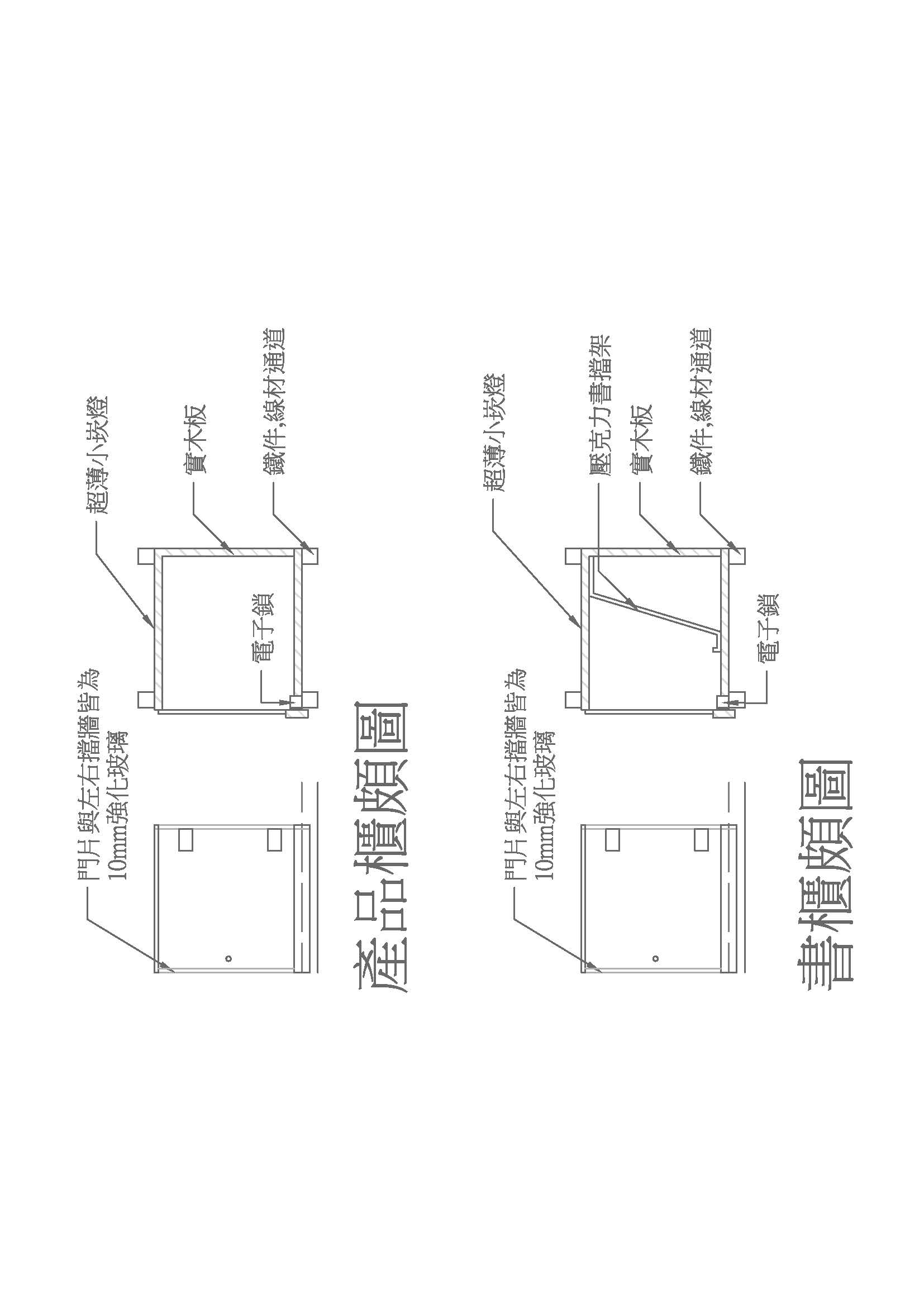 附件三、平面圖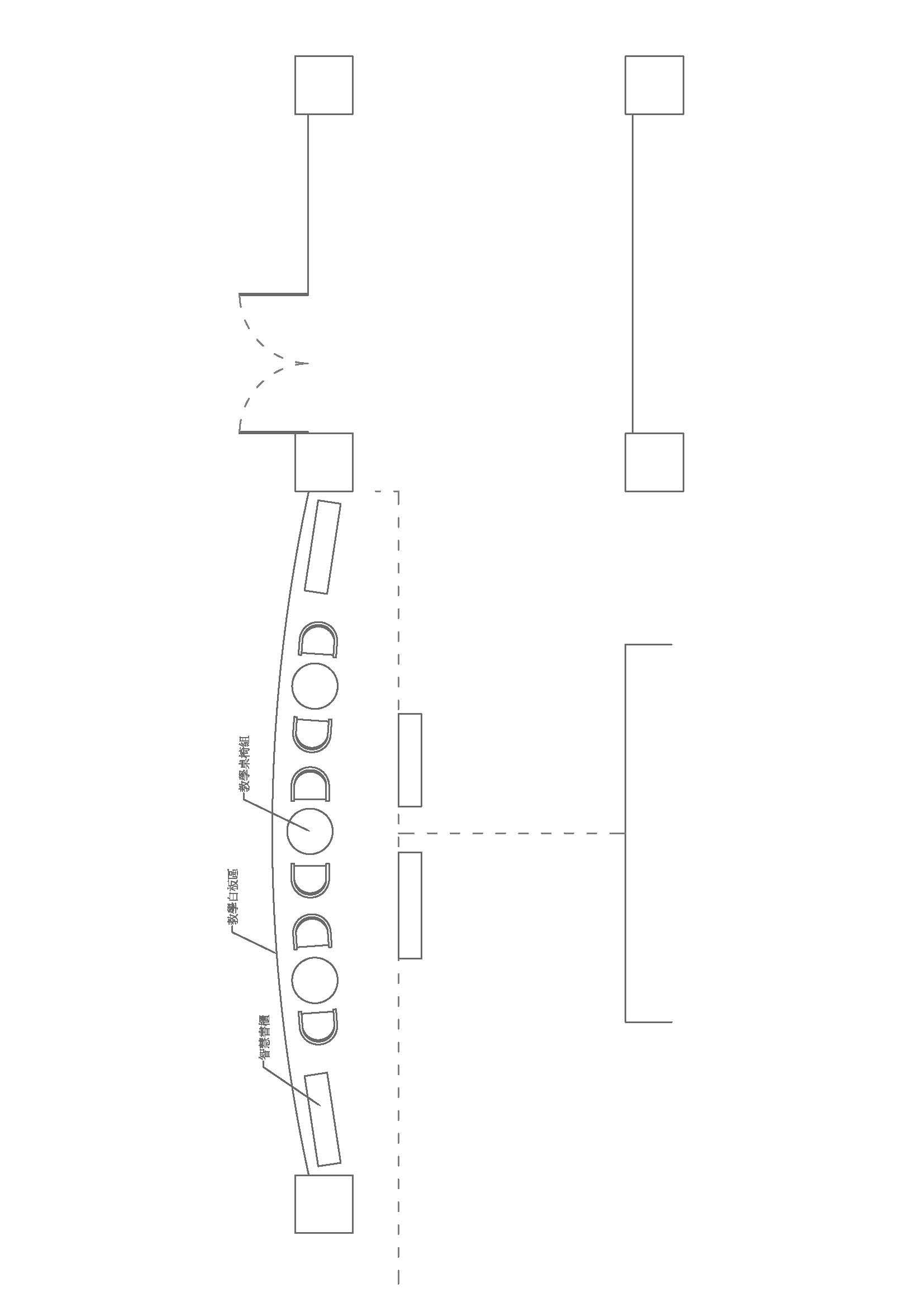 項次品名規格數量1智慧書櫃組木質訂製櫃體 170Ｈ*120W*40D，書櫃內含8個電子鎖、2個控制器電子鎖可依照需求調整操作模式：送電開／斷電關具延遲定位可調整下鎖時間 內有磁簧開關微動開關觸發下鎖輸入電源：12vdc/250mA，24vdc/125mA尺寸不得大於5*3*3 cm控制器需有一對多控制器 ，可釋放編碼，撰寫程式，具鎖具狀態監視，可依需求調整操作模式。*網路電源供應器：Netgear GS305P ，提供 5 個 10/100/1000 Mbps 乙太網絡連接埠，其中 4 埠具備  PoE 供電機能（最高 55.5W）*網路交換器：8埠 10/100/1000Mbps  高速乙太網路連接埠。 3組2影像擷取設備組處理器I7-8700記憶體8G*2 DDR4-2666 固態硬碟SSD 512 Mb電源供應器180W 80 PLUS以上※4K HD 網路攝影機4K Ultra HD (30fps)或1080p (30/60fps)視訊 高動態範圍 (HDR) 技術紅外線偵測與使用 Windows Hello™ 面部識別軟體多種視野選項和 5 倍數位變焦3組3網路攝影機鏡頭：2百萬像素固定鏡頭f3.6mm / F1.85（HOV：87.5°），廣角基本的WDRHD高畫質1080P+夜視錄影事件觸發器，響應和通知雙向語音通話.支援PoE供電3台4平板電腦10.5 吋 Retina 顯示器 64 位元 A12 仿生晶片 M12 協同處理器 後置相機 800 萬像素 前置相機 700 萬像素 藍牙5.0 、Touch ID 、容量:64G(含保護貼、皮套、Apple Pencil)3台5投影機5000ANSI，1920*1200超解析度 10,000小時長效燈泡 對比度15000:1多元連接介面：雙HDMI (含一個MHL) USB隨插即投行動裝置APP投影創新手勢簡報無線投影模組1台